Чтобы жить достойно!На базе МКУК «Межпоселенческая библиотека Октябрьского района» территориальной избирательной комиссией Октябрьского района совместно с управлением образования Администрации Октябрьского района и клубом молодого избирателя «Президент»  был проведен турнир- викторина «Чтобы жить достойно», посвященный Дню Конституции Российской Федерации.  В данном мероприятии приняли участие  обучающиеся 9-11 классов трех  школ района: Ленинской, Залининской, Черницынской. Участники поделились на три команды , «Россияне»(Ленинская СОШ), «Оптимисты» (Черницынская СОШ), «Активисты» (Залининская СОШ).                                                 Игра состояла из семи заданий на темы знание Конституции РФ,  избирательного права , свои творческие способности ребята проявили в музыкальном конкурсе. Завершился турнир подведением итогов жюри и награждением победителей, ими стали:-диплом 1 степени и памятный сувенир – команда «Активисты» «Залининская СОШ», капитан команды  Тарасов Дмитрий обучающийся 9 б класса;-диплом 2 степени и памятный сувенир – команда «Россияне» «Ленинская  СОШ», капитан команды  Кузнецов Алексей обучающийся 9 а класса;-диплом 3 степени и памятный сувенир – команда «Оптимисты» «Черницынская СОШ», капитан команды  Болдинов  Дмитрий обучающийся 11  класса;за проявленную оперативность, четкость и знания при подготовке ответов поощрительный приз был вручен Болдинову  Дмитрию –капитану команды «Оптимисты» . Участники  турнира-викторины получили блокноты и ручки. 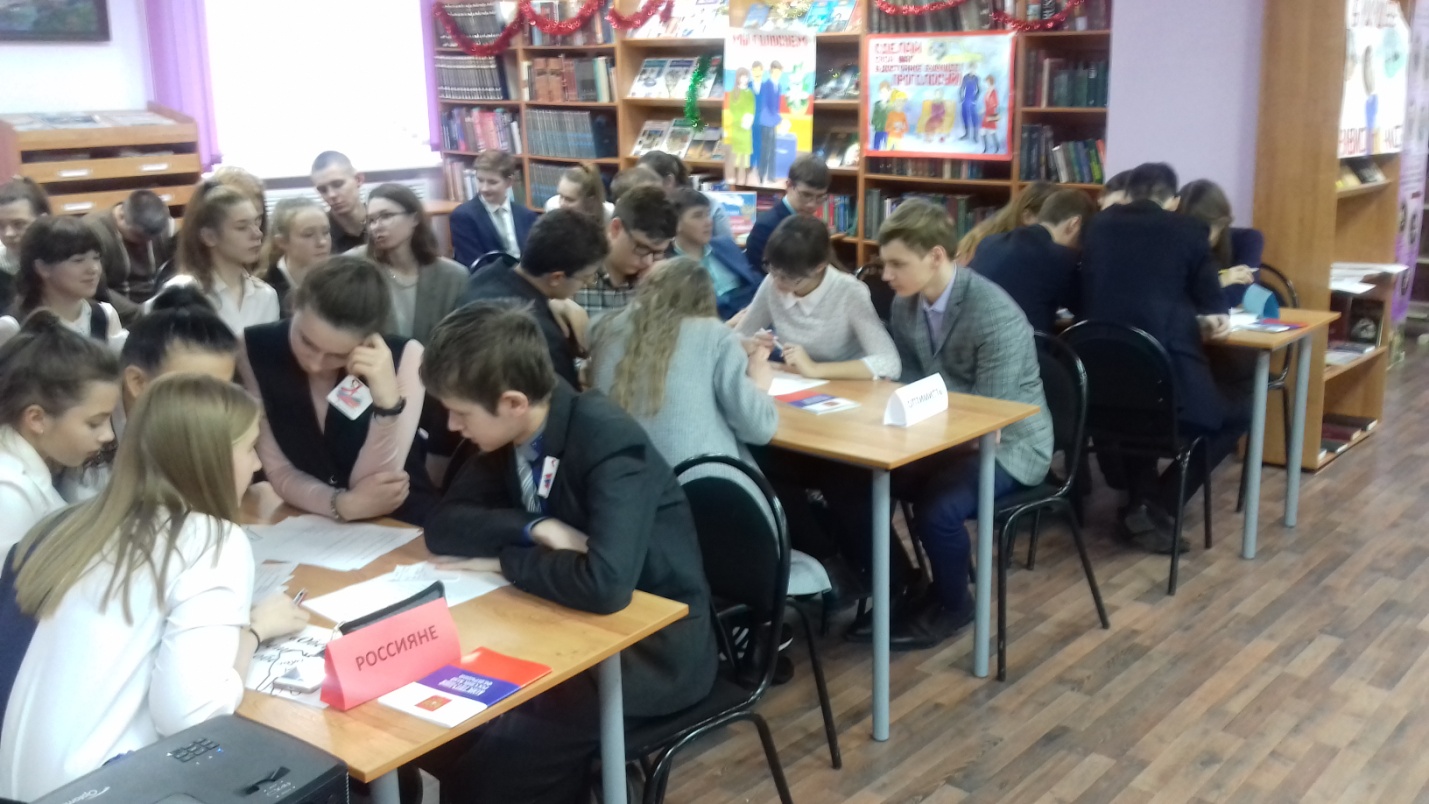 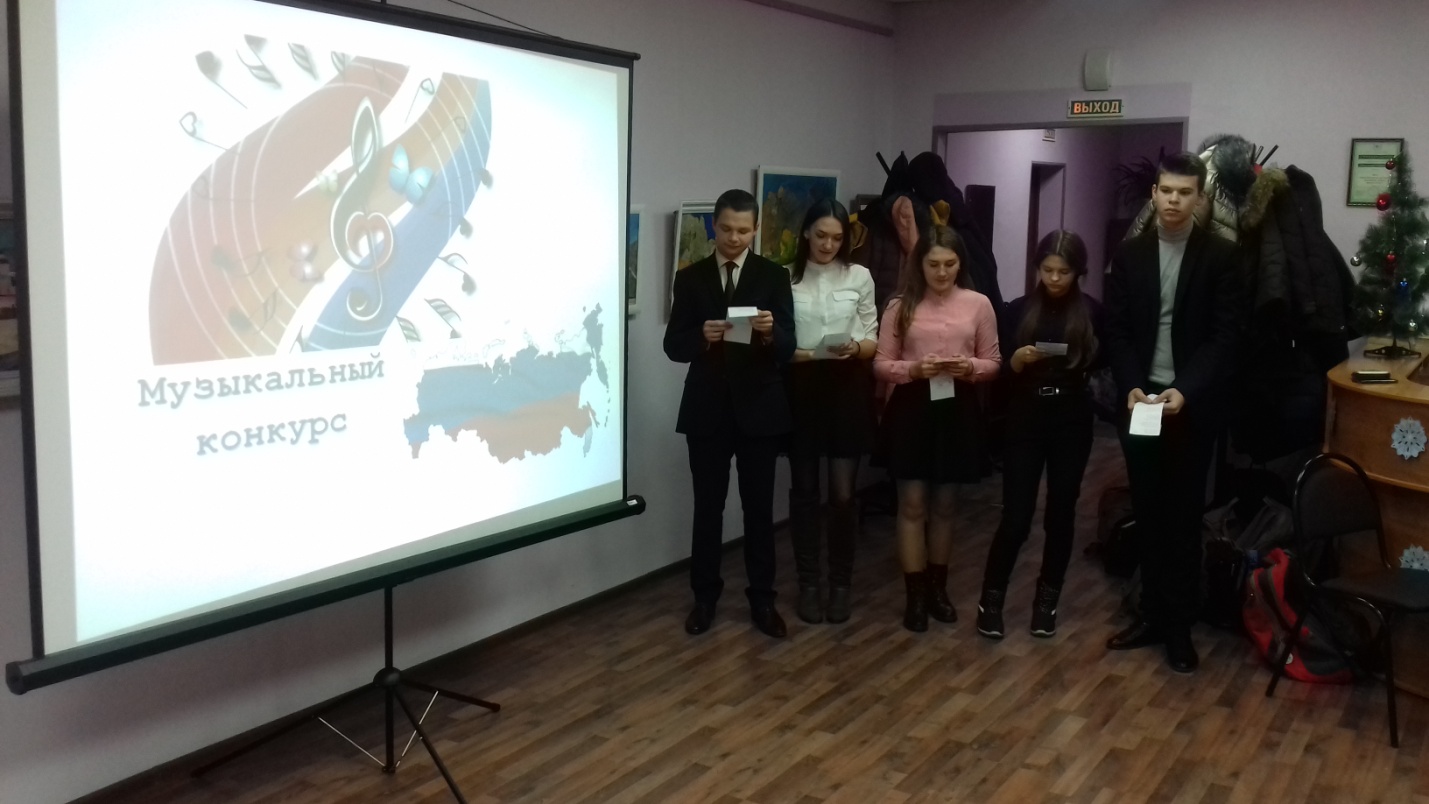 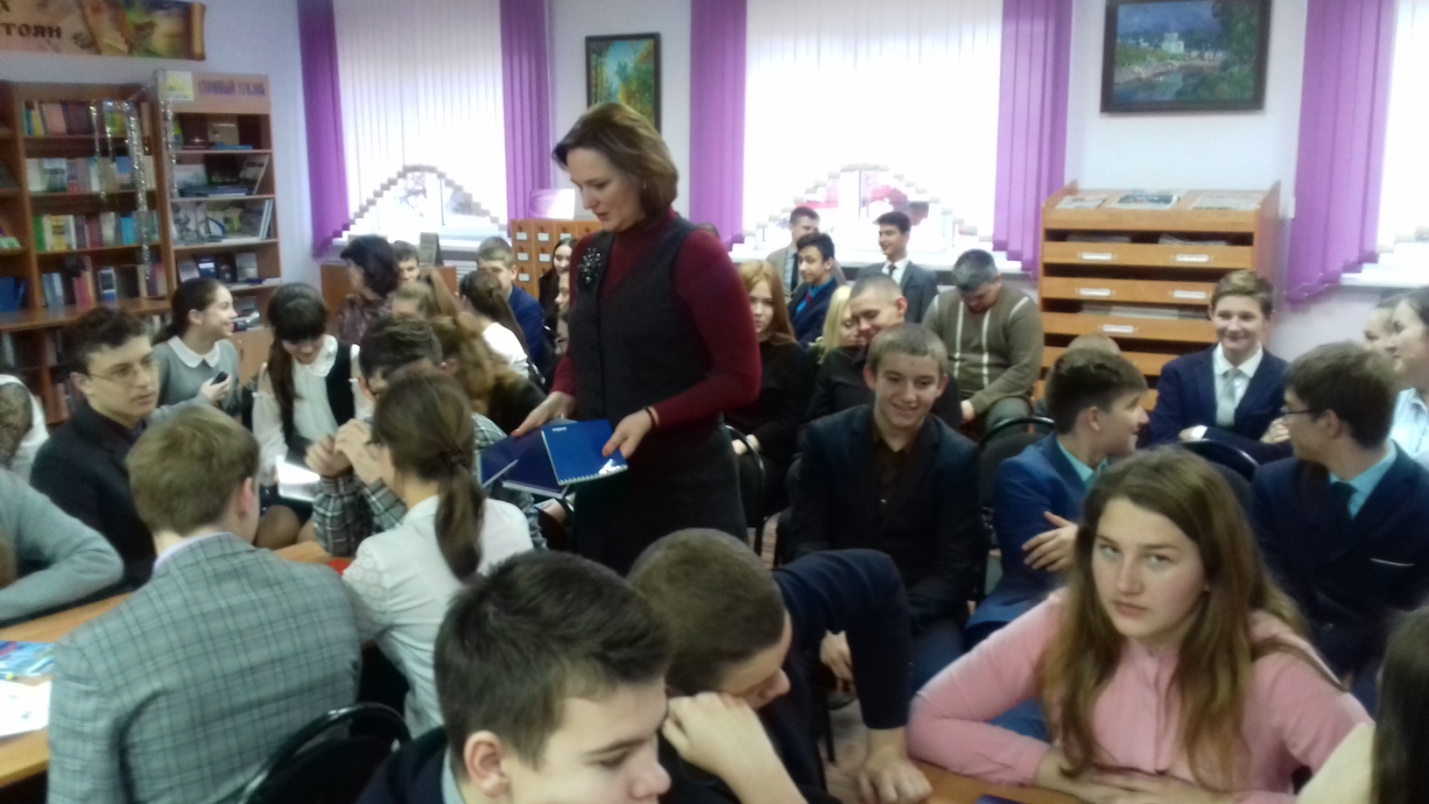 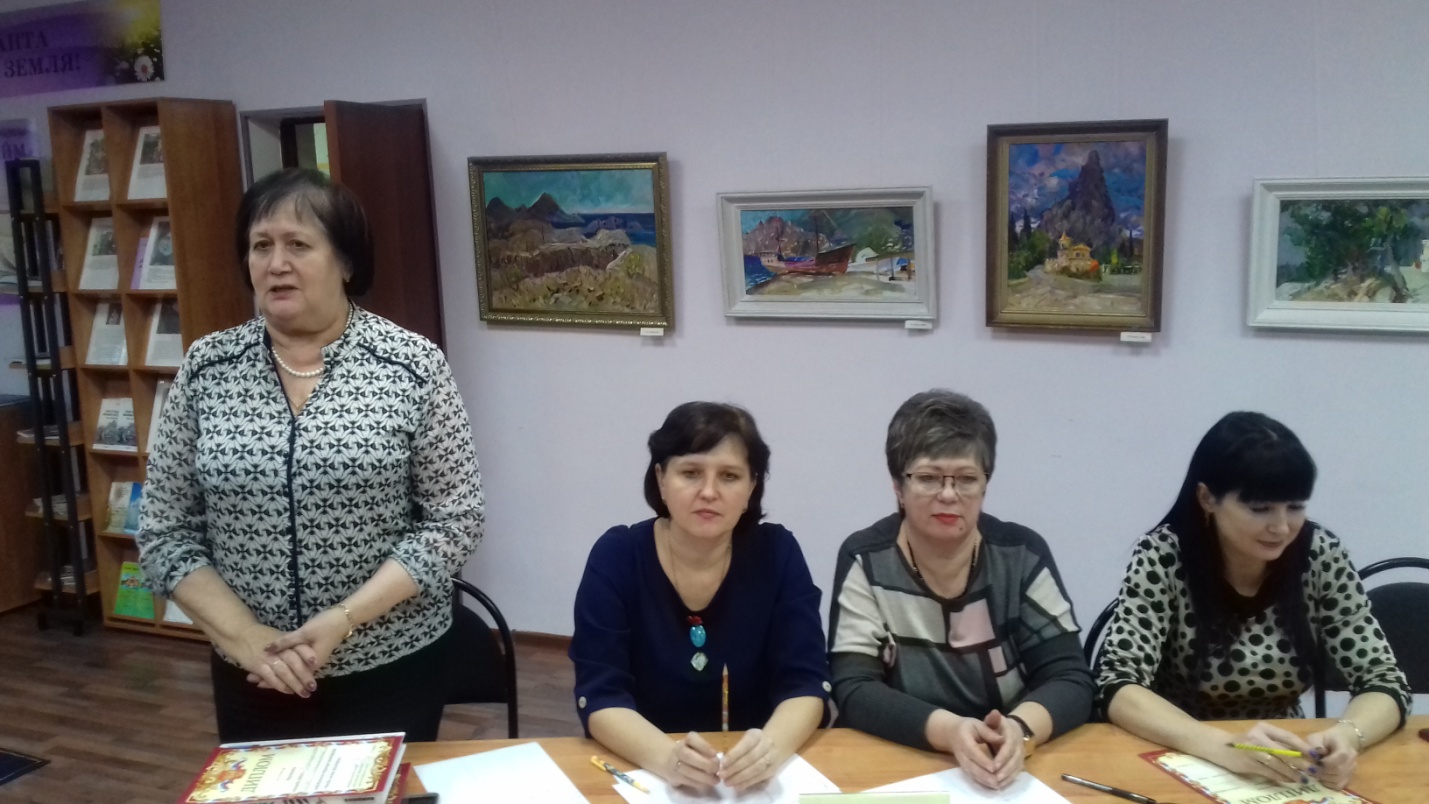 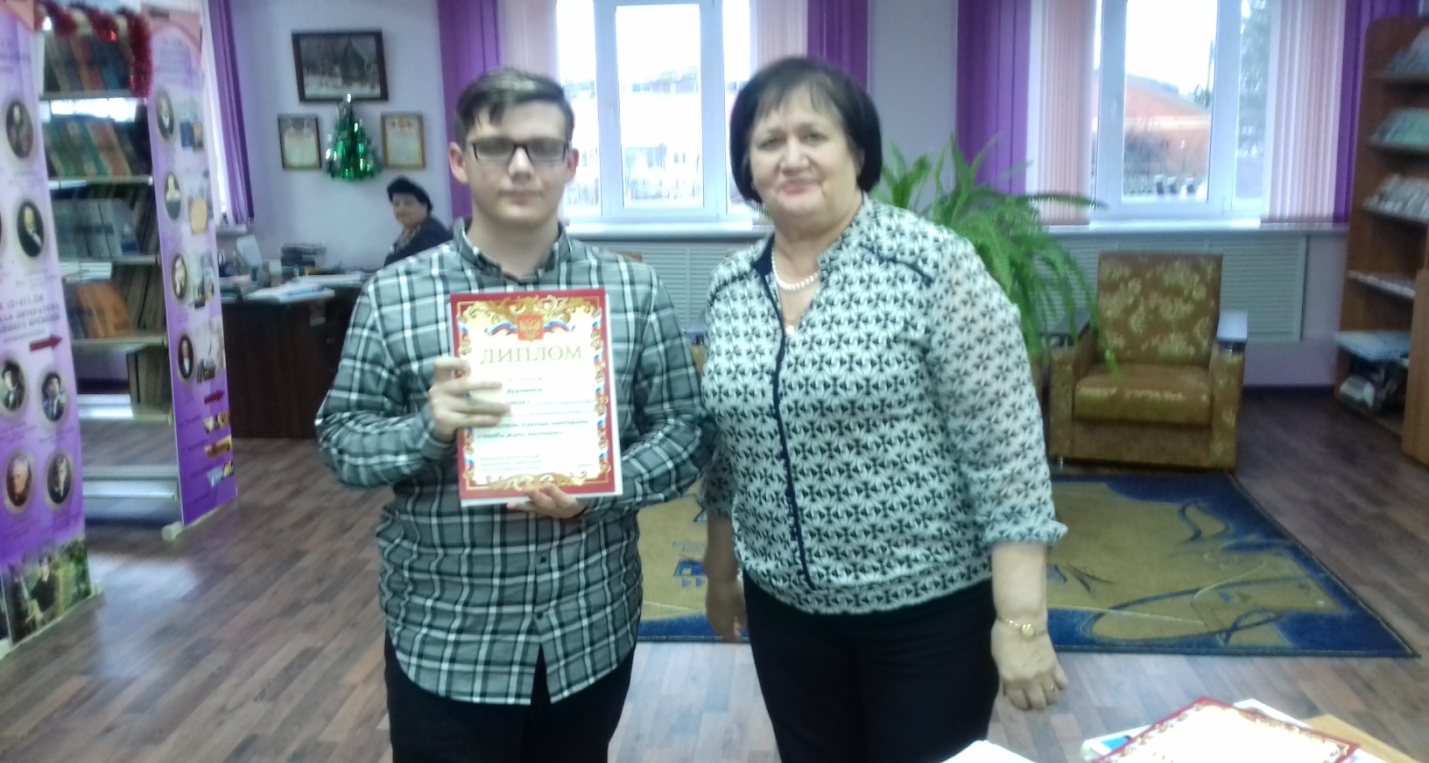 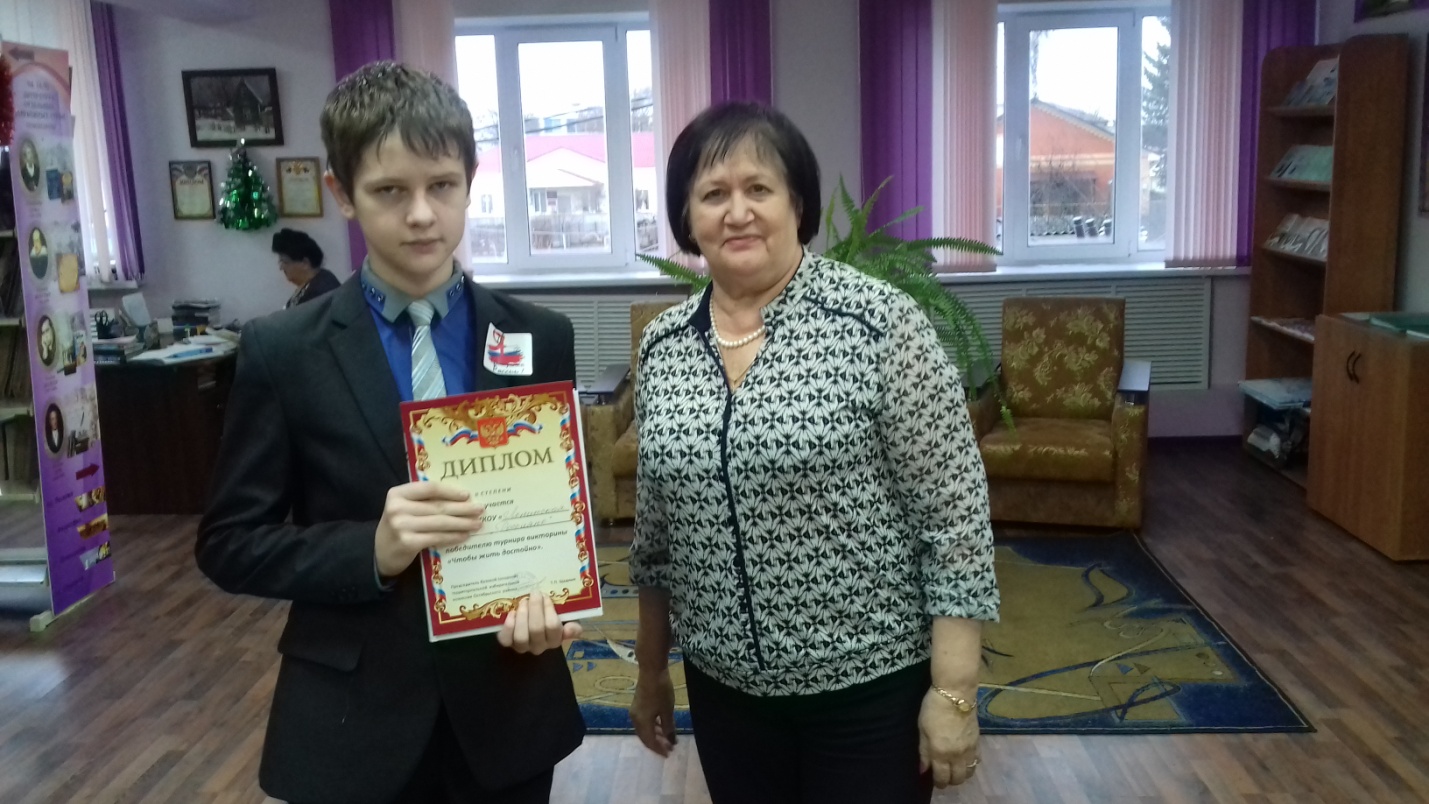 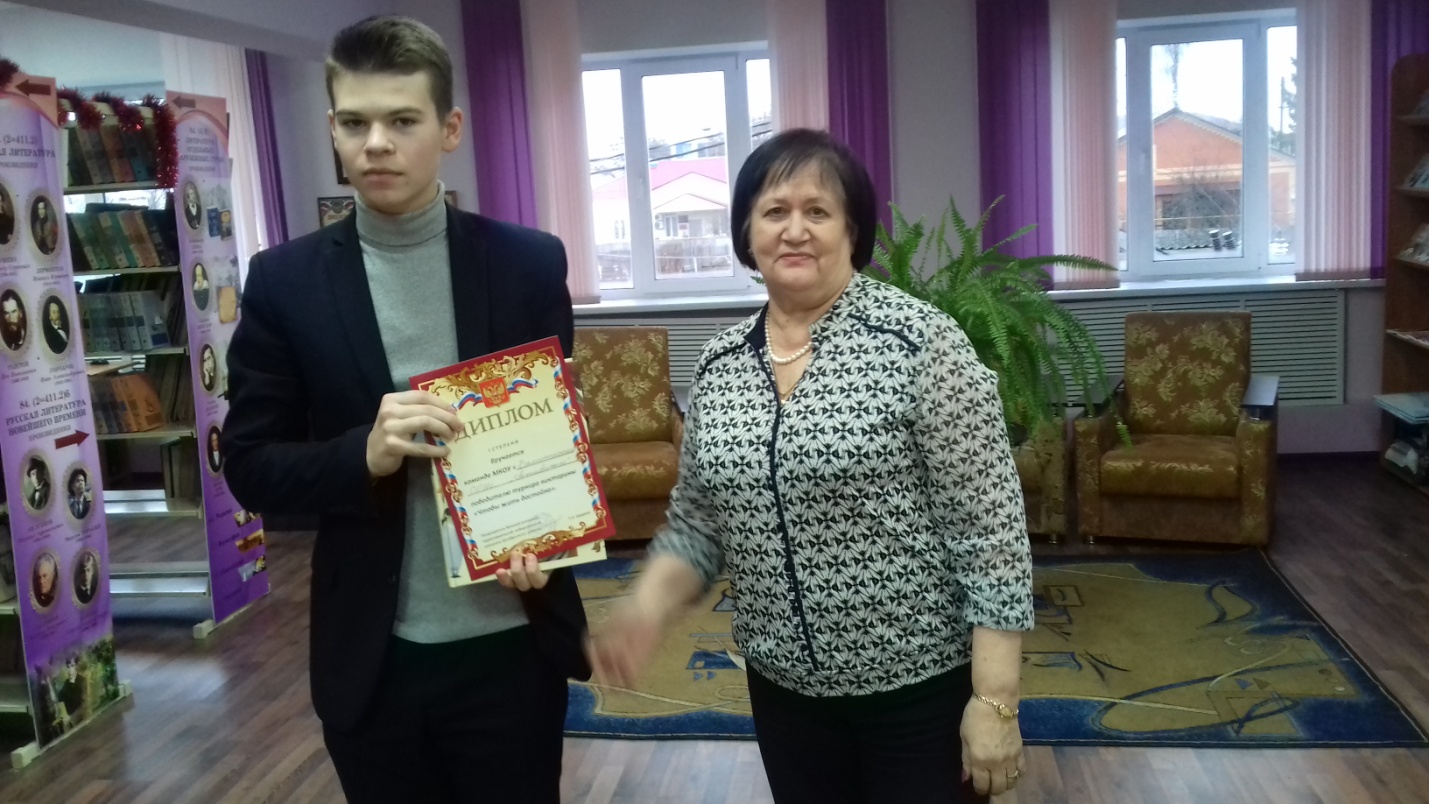 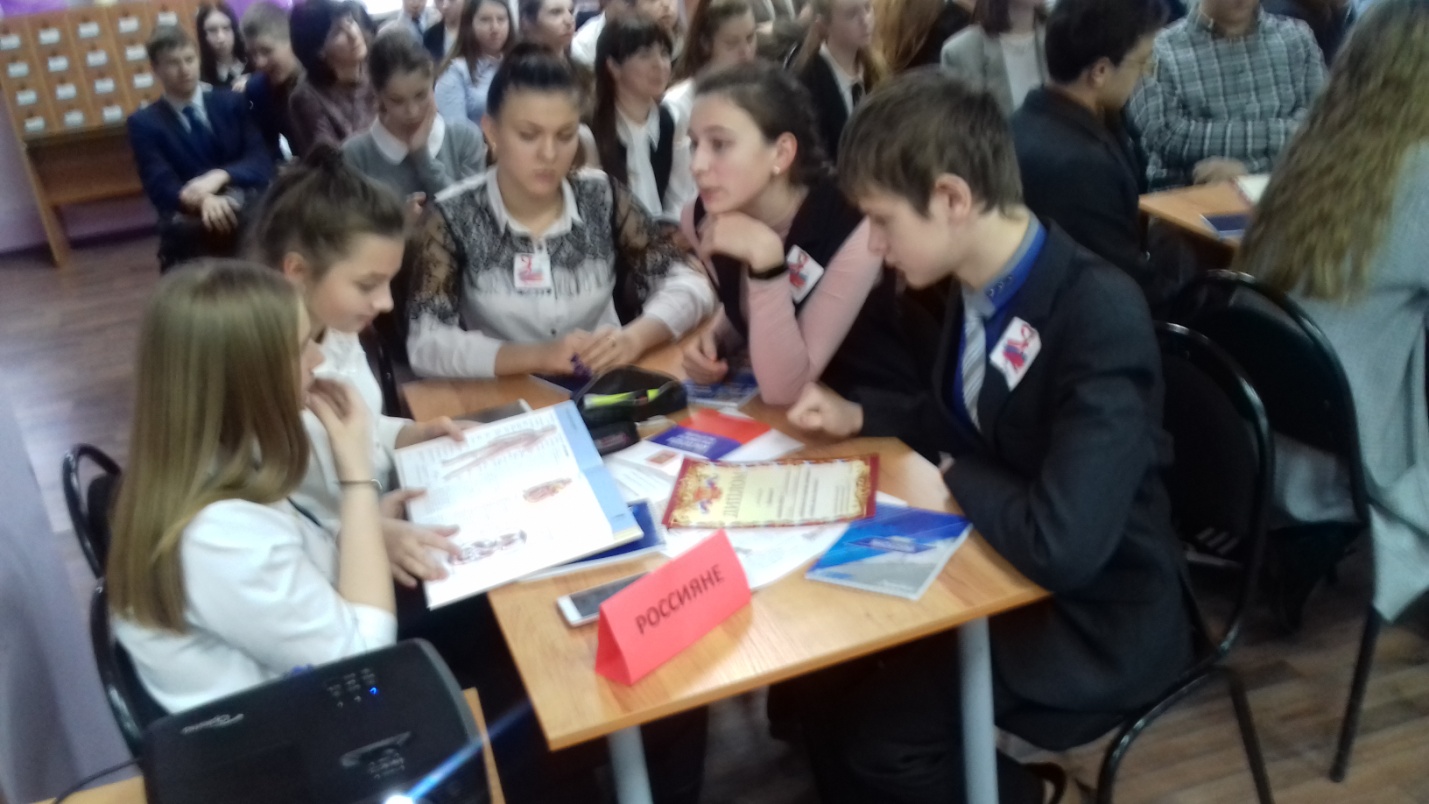 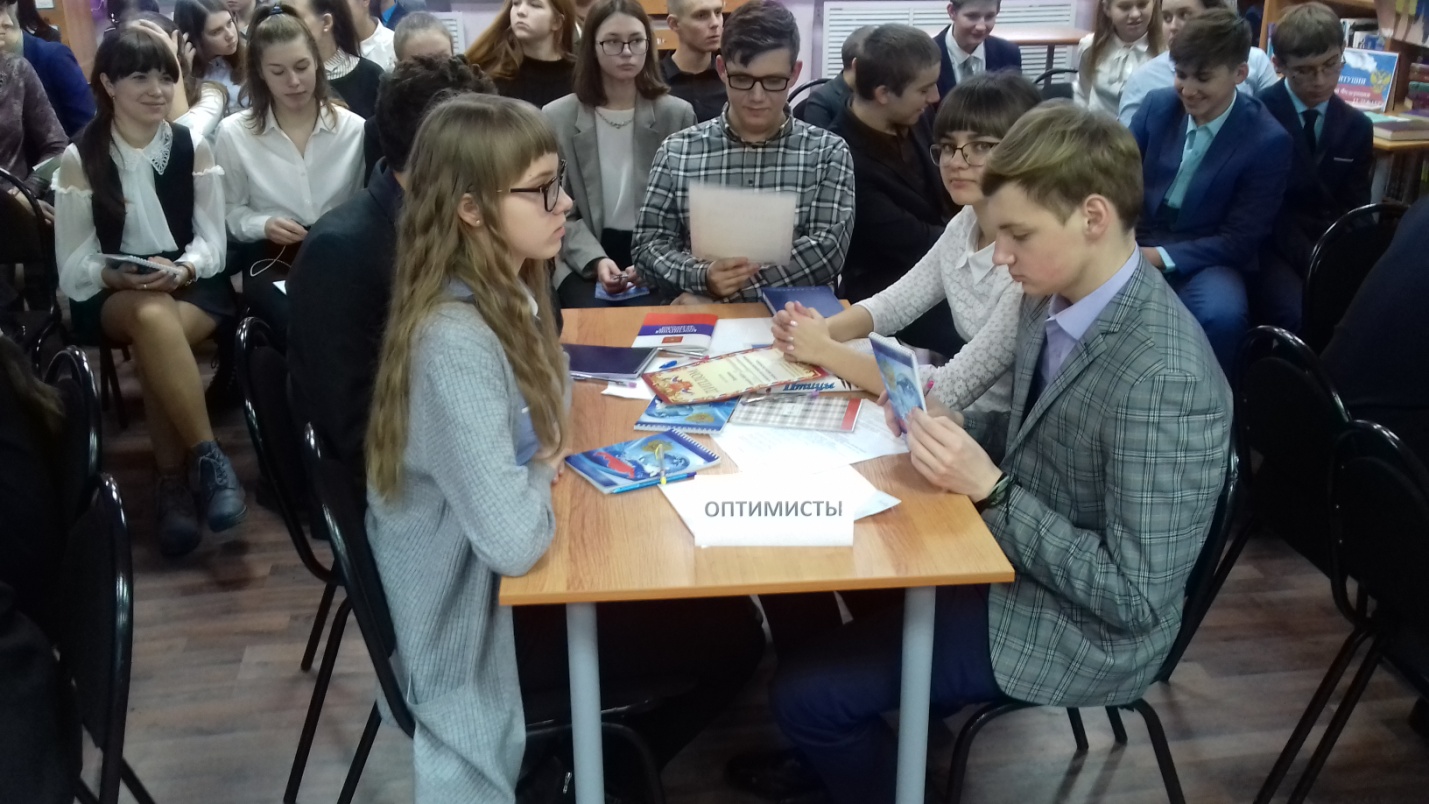 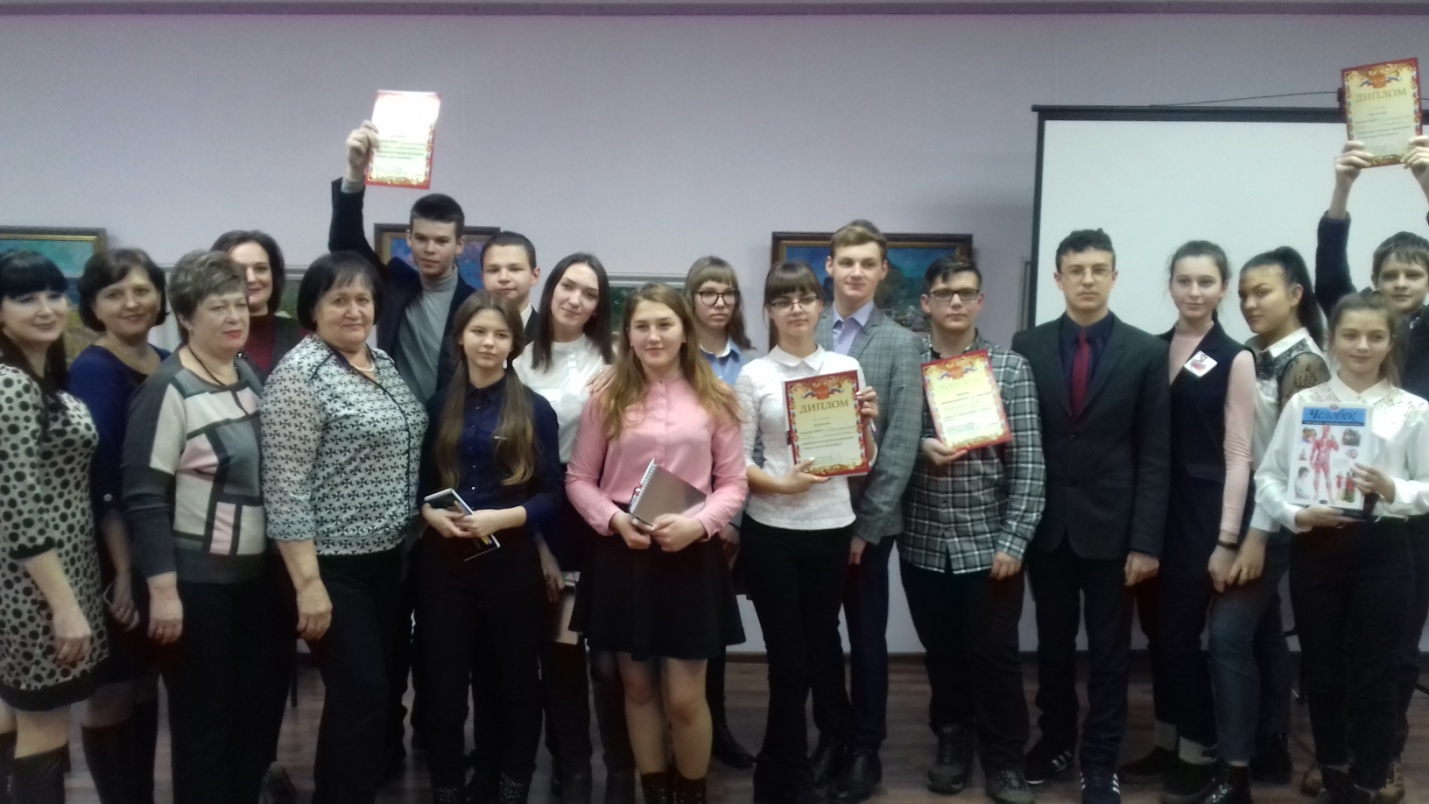 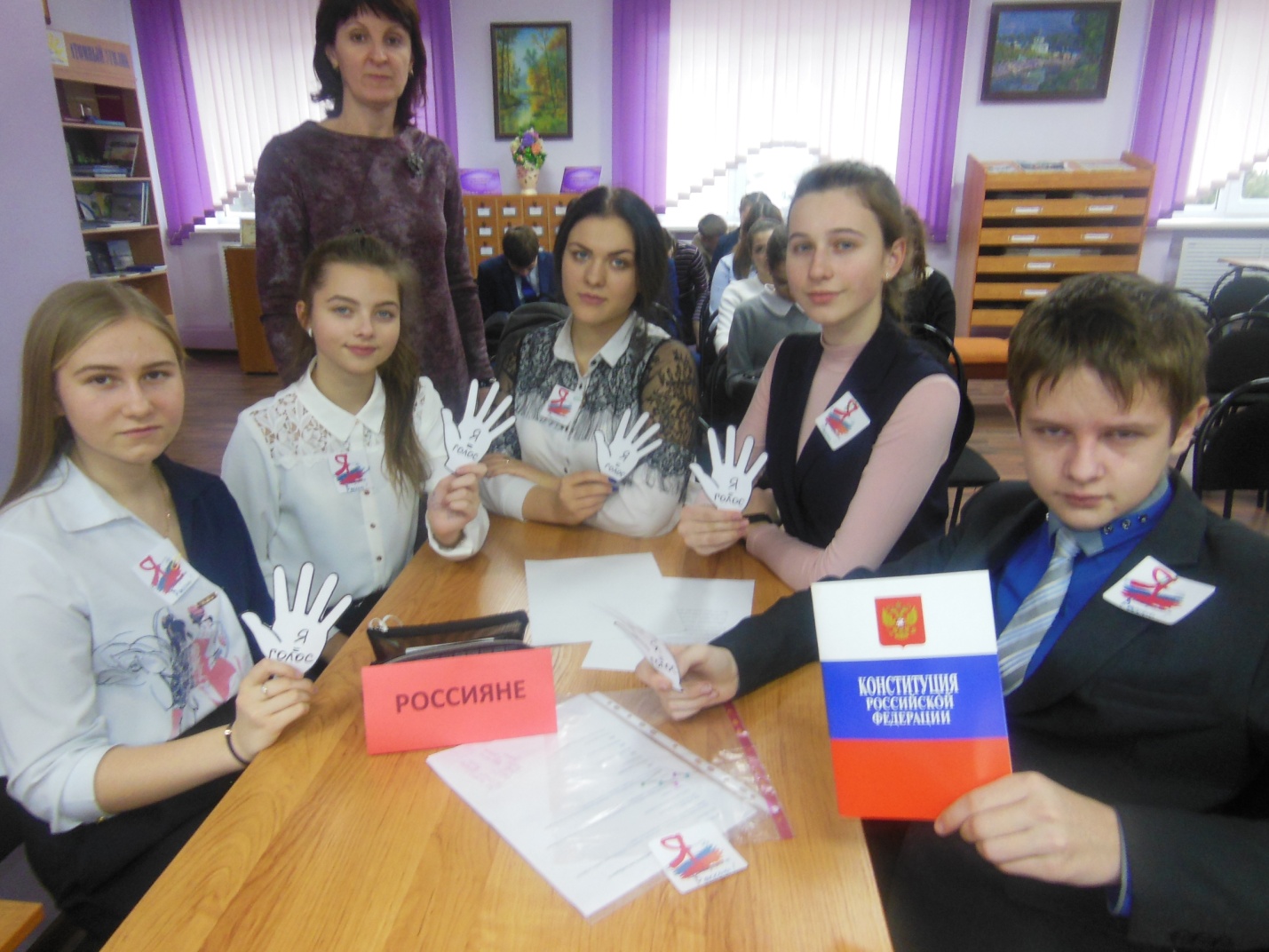 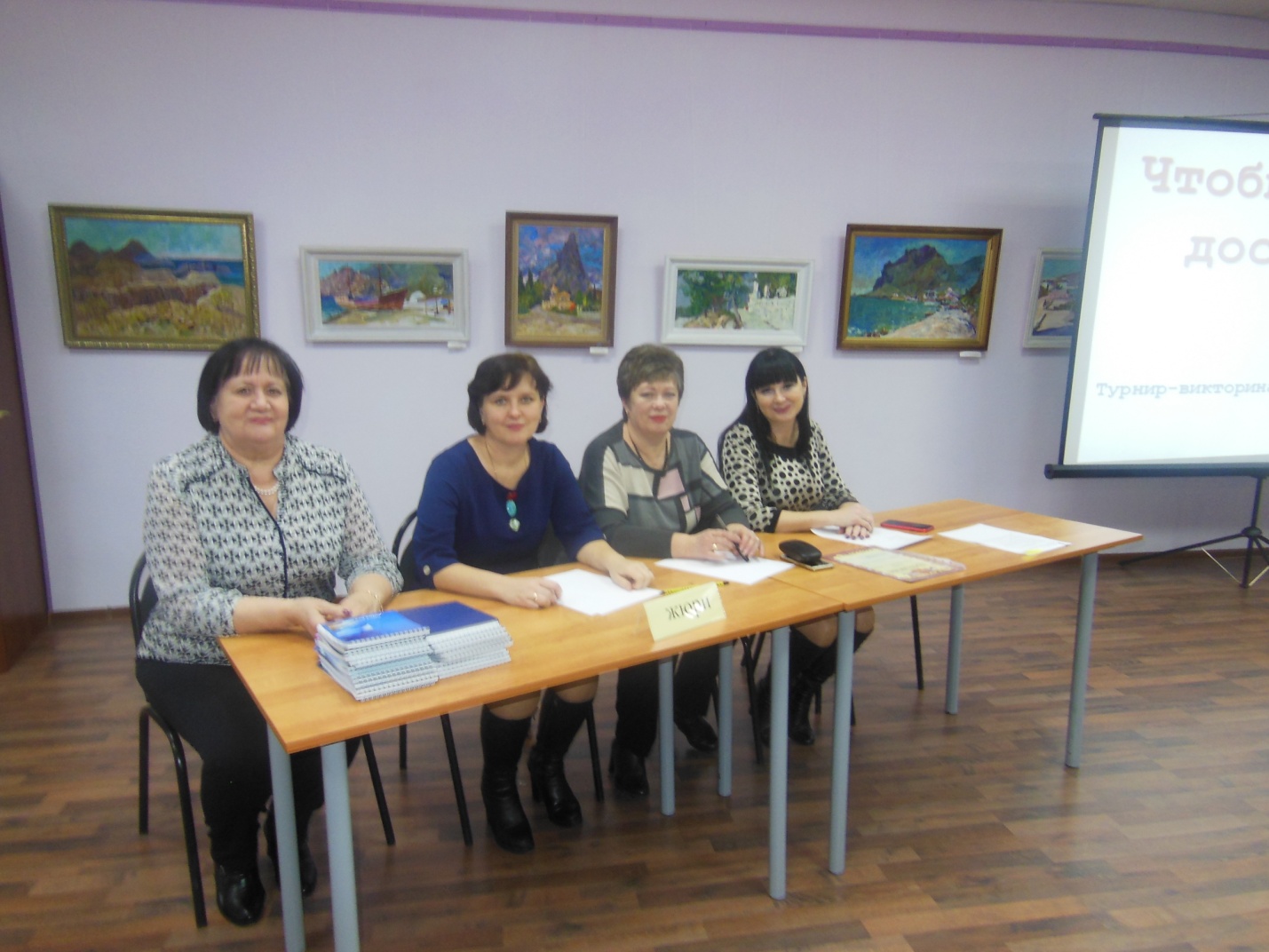 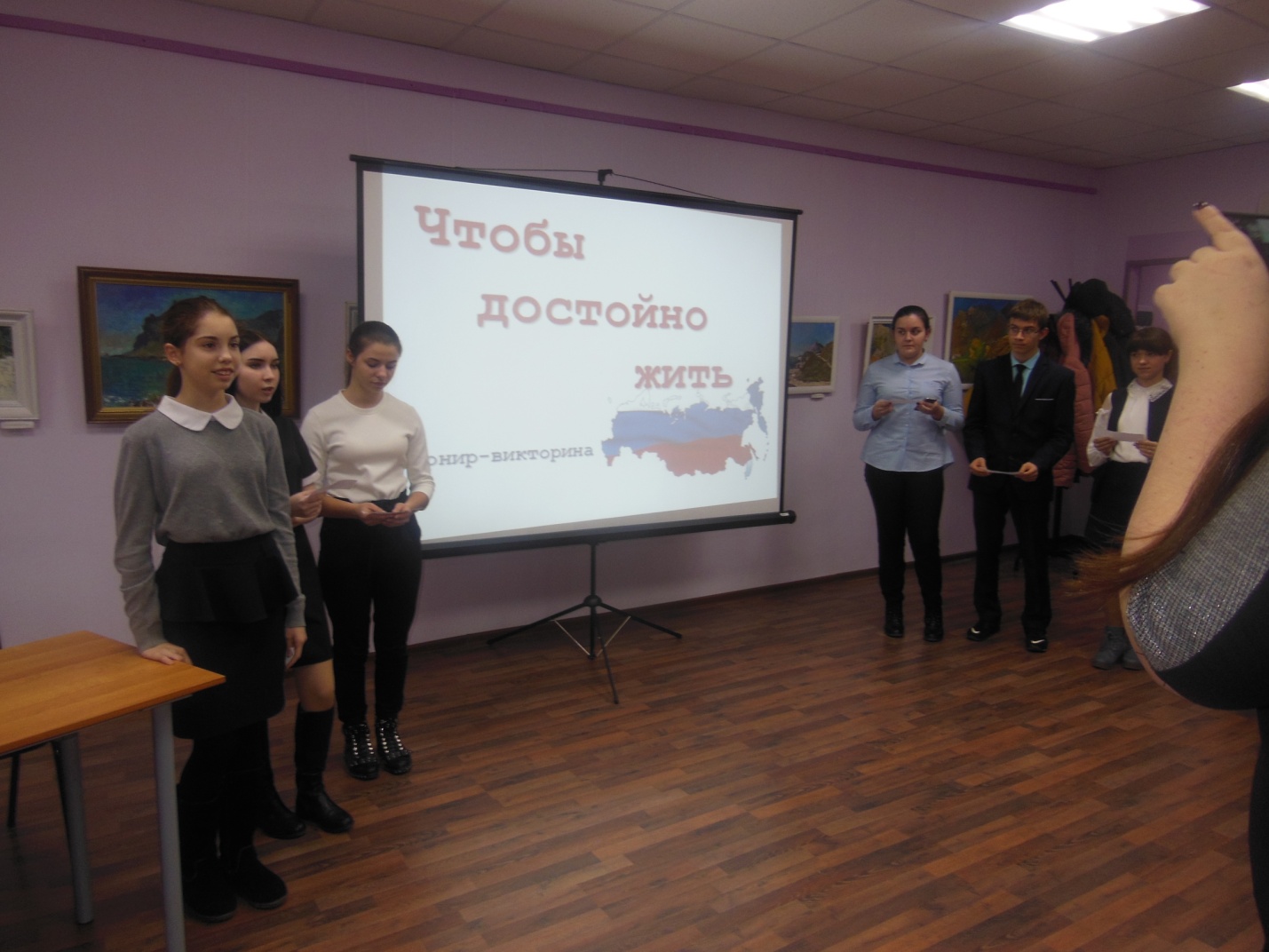 